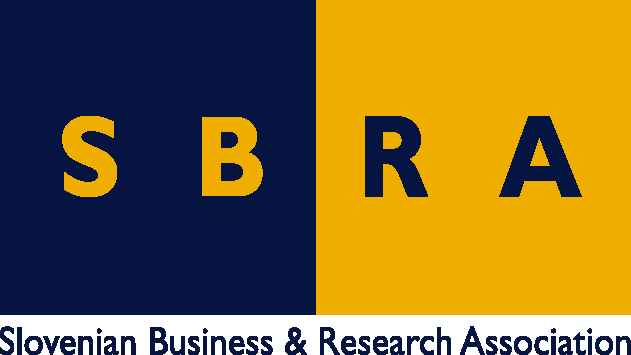 Slovensko gospodarsko in raziskovalno združenje, BruseljObčasna informacija članom 135 – 201803. september 2018Strokovno srečanje, kako zmanjšati zaostanek novih članic EU za najrazvitejšimi na področju znanosti in raziskavZdruženje SBRA bo v sodelovanju z evropsko znanstvenoraziskovalno mrežo IGLO 4. septembra 2018 med 11.30 in 13.00 na Stalnem predstavništvu Slovenije pri EU v Bruslju, Rue du Commerce 44, pripravilo strokovno srečanje na temo, kako zmanjšati zaostanek držav, ki so vstopile v EU leta 2004 in kasneje (EU13), za najbolj razvitimi članicami EU. Analize kažejo, da se zaostanek manj razvitih članic EU za najbolj razvitimi povečuje predvsem na področju znanosti in raziskav, zato bo temu namenjen poseben dogodek. Članica SBRA Univerza v Ljubljani bo predstavila svoj teaming projekt SLICE3D.Udeleženci bodo oblikovali predloge, kako v novem programu EU za znanost in raziskave za obdobje 2021-2027 (FP9 – Horizon Europe) zagotoviti, da se bo ta zaostanek začel zmanjševati in bodo nove članice dohitele najbolj razvite. Na strokovnem srečanju bodo sodelovali visoki predstavniki Evropske komisije, Univerze v Ljubljani in seveda vse članice IGLO – to so znanstvenoraziskovalna predstavništva držav EU in tudi tretjih držav (Švica, Norveška, Turčija, Izrael, Moldavija,..) v Bruslju. Povabili smo tudi nekatere druge ugledne slovenske in evropske strokovnjake s tega področja, od katerih potrditev udeležbe zaradi   časov dopusta še čakamo.Projekt Univerze v Ljubljani SLICE3D je namenjen pripravi znanstvene in inovacijske strategije skupaj s poslovnim načrtom za ustanovitev Centra odličnosti za geoprostorske podatke v Sloveniji. Njegov poglavitni namen je okrepiti zmogljivosti za raziskave in inovacije na področju zbiranja, obdelave in modeliranja geoprostorskih podatkov. Uresničitev tega načrta je na dolgi rok predvidena prek izobraževalnih programov in projektov s področja razvoja in raziskav. SLICE3D bo poleg tega pomemben tehnološki most za rabo geoprostorskih podatkov v industriji.Koristne informacije:Spletna stran z najavo dogodka in obrazcem za registracijo:https://www.sbra.be/en/content/iglo-open Spletna stran projekta SLICE3D:https://slice3d.si/ Pripravila:Darja Kocbek